Paris-klassifikasjon. Norsk oversettelse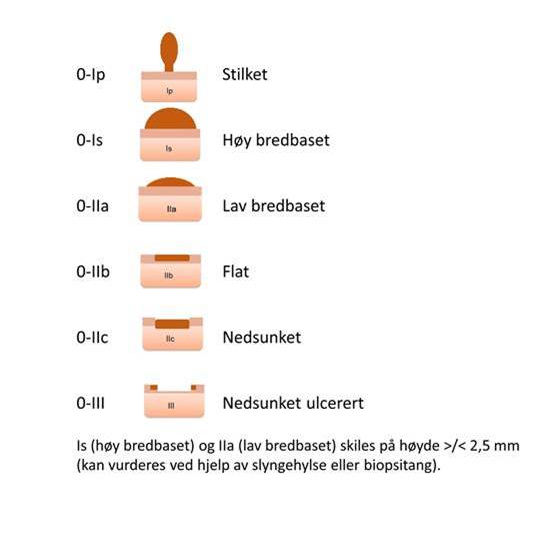 Paris-klassifikasjon, norsk oversettelseParis-klassifikasjon, norsk oversettelseParis-klassifikasjon, norsk oversettelseKlasseEngelskNorskPolypoide lesjonerPolypoide lesjonerIpProtruded, pedunculated StilketIsProtruded sessile Høy bredbasetIkke-polypoide lesjonerIkke-polypoide lesjonerIIaSlightly elevated Lav bredbasetIIbFlat FlatIIcSlightly depressed NedsunketIIIExcavated (ulcer) Nedsunket ulcerert